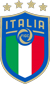 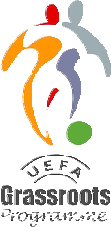 CHALLGENGER GRASSROOTS              Si pubblicano di seguito gironi e calendari  della prima fase Regionale.Si ricorda alle società partecipanti che i referti gara  dovranno essere inviati entro due giorni successivi dalla disputa della gara.Tutte le gare si disputeranno alle ore 10:00 di DomenicaEventuali  variazioni gara dovranno essere comunicate  entro il mercoledì antecedente alla gara come da calendario  alla mail: Base.campaniasgs@figc.itGIRONE 1GIRONE 2GIRONE 3GIRONE 4GIRONE 5GIRONE 6GIRONE 7GIRONE 8GIRONE 9GIRONE 10GIRONE 11GIRONE 12GIRONE 13GIRONE 14GIRONE 15Accedono alla seconda fase le società vincenti dei quindici gironi che saranno suddivise in  tre gironi da cinque squadre secondo i seguenti accoppiamenti:Accedono alla terza fase le società vincenti dei gironi A,B,C, che formeranno un ulteriore triangolare finale.La società che risulterà vincente rappresenterà la Campania al Grassroots Festival che si terrà a Coverciano.GIRONE 1GIRONE 2GIRONE 3GIRONE 4GIRONE 5BENEVENTO SRLAGORA'ACADEMY PROCIDAALMA VERDECARAVAGGIOCESARE VENTURAFOXES SOCCERCAMPANILEBAGNOLESEEUROPAGRIPPO BENEVENTOTDL MARCIANISEOASI GIUGLIANOBLUE DEVILSLAGO PATRIAMMM MONTEMILETTOVALLE TELESINARD INTERNAPOLIPUTEOLANASPORT VILLAGESPORTING S.GIOVANNIGIRONE 6GIRONE 7GIRONE 8GIRONE 9GIRONE 10ARCI SCAMPIAGIOV. PARTENOPEACADEMY S.ANASTASIAOLIMPIA CLUBS.MARIA ASSUNTAF.CIRO CARUSOPIANETA NA CITYCALCIO POMIGLIANOREAL CASAREAS.SEBASTIANO MAZZEOMEM. CARACCIOLOBOYS MELITOE.TROISESAVINO SOCCERSC STRIANOMONTERUSCELLOACERRANAFRANCESCO COCOSPORTLAND NOLASG SPORTING CLUBMADONNELLETURRIS CALCIOVICTORIA MARRAGIRONE 11GIRONE 12GIRONE 13GIRONE 14GIRONE 15MICRIACCADEMMIA SORRENTOASSOCALCIO SALERNOE.BELARDIGELBISONCENTRO ESTERAZZURRIG.GALLOZZIPICENTYACILENTO ACADEMYDE CARLO SOCCERVIRTUS JUNIOR NAPOLIPONTECAGNANOSPES BATTIPAGLIAPOL S.MARIA CILENTOS.GIORGIO 1926REAL STABIAFELDI EBOLIVIRTUS BATTIPAGLIASPORTING SALA CONSILINANEW TEAM SANGIOVANNIFC S.AGNELLO1° GIORNATA2° GIORNATA3° GIORNATA2 Febbraio 20209 Febbraio 202016 Febbraio 2020BENEVENTO CALCIO-CESARE VENTURAGRIPPO BENEVENTO.-MM MONTEMILETTORIPOSA-SP. S.GIOVANNICESARE VENTURA-RIPOSAMM MONTEMILETTO-BENEVENTO CALCIOSP. S.GIOVANNI-GRIPPO BENEVENTO.CESARE VENTURA-MM MONTEMILETTOBENEVENTO CALCIO-SP. S.GIOVANNIRIPOSA-GRIPPO BENEVENTO.4° GIORNATA5° GIORNATA19 Febbraio 202023 Febbraio 2020MM MONTEMILETTO-RIPOSASP. S.GIOVANNI-CESARE VENTURAGRIPPO BENEVENTO.-BENEVENTO CALCIOMM MONTEMILETTO-SP. S.GIOVANNICESARE VENTURA-GRIPPO BENEVENTO.RIPOSA-BENEVENTO CALCIO1° GIORNATA2° GIORNATA3° GIORNATA2 Febbraio 20209 Febbraio 202016 Febbraio 2020AGORA’-FOXES SOCCERTDL MARCIANISE-VALLE TELESINAFOXES SOCCER-TDL MARCIANISEVALLE TELESINA-AGORA’AGORA’-TDL MARCIANISEVALLE TELESINA-FOXES SOCCER1° GIORNATA2° GIORNATA3° GIORNATA2 Febbraio 20209 Febbraio 202016 Febbraio 2020CAMPANILE-ACADEMY PROCIDARD INTERNAPOLI-OASI GIUGLIANOACADEMY PROCIDA-RD INTERNAPOLIOASI GIUGLIANO- CAMPANILECAMPANILE-RD INTERNAPOLIOASI GIUGLIANO- ACADEMY PROCIDA1° GIORNATA2° GIORNATA3° GIORNATA2 Febbraio 20209 Febbraio 202016 Febbraio 2020ALMA VERDE-PUTEOLANABLUE  DEVILS-BAGNOLESEPUTEOLANA-BLUE  DEVILSBAGNOLESE- ALMA VERDEALMA VERDE-BLUE  DEVILSBAGNOLESE- PUTEOLANA1° GIORNATA2° GIORNATA3° GIORNATA2 Febbraio 20209 Febbraio 202016 Febbraio 2020CARAVAGGIO-EUROPALAGO PATRIA-SPORT VILLAGEEUROPA-LAGO PATRIASPORT VILLAGE- CARAVAGGIOCARAVAGGIO-LAGO PATRIASPORT VILLAGE- EUROPA1° GIORNATA2° GIORNATA3° GIORNATA2 Febbraio 20209 Febbraio 202016 Febbraio 2020ARCI SCAMPIA-F.CIRO CARUSOMEM. CARACCIOLO-MONTERUSCELLOF.CIRO CARUSO-MEM. CARACCIOLOMONTERUSCELLO-ARCI SCAMPIAARCI SCAMPIA-MEM. CARACCIOLOMONTERUSCELLO-F.CIRO CARUSO1° GIORNATA2° GIORNATA3° GIORNATA2 Febbraio 20209 Febbraio 202016 Febbraio 2020GIOV. PARTENOPE-PIANETA NA CITYACERRANA-BOYS MELITOPIANETA NA CITY-ACERRANABOYS MELITO-GIOV. PARTENOPEGIOV. PARTENOPE-ACERRANABOYS MELITO-PIANETA NA CITY1° GIORNATA2° GIORNATA3° GIORNATA2 Febbraio 20209 Febbraio 202016 Febbraio 2020ACADEMY S.ANASTASIA-CALCIO POMIGLIANOE.TROISE.-FRANCESCO COCO AC.MADONNELLE-RIPOSACALCIO POMIGLIANO-MADONNELLEFRANCESCO COCO AC.-ACADEMY S.ANASTASIARIPOSA-E.TROISE.CALCIO POMIGLIANO-FRANCESCO COCO AC.ACADEMY S.ANASTASIA-RIPOSAMADONNELLE-E.TROISE.4° GIORNATA5° GIORNATA19 Febbraio 202023 Febbraio 2020FRANCESCO COCO AC.-MADONNELLERIPOSA-CALCIO POMIGLIANOE.TROISE.-ACADEMY S.ANASTASIAFRANCESCO COCO AC.-RIPOSACALCIO POMIGLIANO-E.TROISE.MADONNELLE-ACADEMY S.ANASTASIA1° GIORNATA2° GIORNATA3° GIORNATA2 Febbraio 20209 Febbraio 202016 Febbraio 2020OLIMPIA CLUB-REAL CASAREARIPOSA.-SAVINO SOCCERSPORTLAND NOLA-TURRIS CALCIOREAL CASAREA-SPORTLAND NOLASAVINO SOCCER-OLIMPIA CLUBTURRIS CALCIO-RIPOSA.REAL CASAREA-SAVINO SOCCEROLIMPIA CLUB-TURRIS CALCIOSPORTLAND NOLA-RIPOSA.4° GIORNATA5° GIORNATA19 Febbraio 202023 Febbraio  2020SAVINO SOCCER-SPORTLAND NOLATURRIS CALCIO-REAL CASAREARIPOSA.-OLIMPIA CLUBSAVINO SOCCER-TURRIS CALCIOREAL CASAREA-RIPOSA.SPORTLAND NOLA-OLIMPIA CLUB1° GIORNATA2° GIORNATA3° GIORNATA2 Febbraio 20209 Febbraio 202016 Febbraio 2020S.MARIA ASSUNTA-S.SEBASTIANO MAZ.SC STRIANO.-SG. SPORTING CLUBSC VICTORIA MARRA-RIPOSAS.SEBASTIANO MAZ.-SC VICTORIA MARRASG. SPORTING CLUB-S.MARIA ASSUNTARIPOSA-SC STRIANO.S.SEBASTIANO MAZ.-SG. SPORTING CLUBS.MARIA ASSUNTA-RIPOSASC VICTORIA MARRA-SC STRIANO.4° GIORNATA5° GIORNATA            19 Febbraio 202023 Febbraio 2020SG. SPORTING CLUB-SC VICTORIA MARRARIPOSA-S.SEBASTIANO MAZ.SC STRIANO.-S.MARIA ASSUNTASG. SPORTING CLUB-RIPOSAS.SEBASTIANO MAZ.-SC STRIANO.SC VICTORIA MARRA-S.MARIA ASSUNTA1° GIORNATA2° GIORNATA3° GIORNATA2 Febbraio 20209 Febbraio 202016 Febbraio 2020MICRI-CENTRO ESTERDE CARLO SOCCER.-S.GIORGIO 1926RIPOSA-NEW T. SANGIOVANNICENTRO ESTER-RIPOSAS.GIORGIO 1926-MICRINEW T. SANGIOVANNI-DE CARLO SOCCER.CENTRO ESTER-S.GIORGIO 1926MICRI-NEW T. SANGIOVANNIRIPOSA-DE CARLO SOCCER.4° GIORNATA5° GIORNATA19 Febbraio 202023 Febbraio 2020S.GIORGIO 1926-RIPOSANEW T. SANGIOVANNI-CENTRO ESTERDE CARLO SOCCER.-MICRIS.GIORGIO 1926-NEW T. SANGIOVANNICENTRO ESTER-DE CARLO SOCCER.RIPOSA-MICRI1° GIORNATA2° GIORNATA3° GIORNATA2 Febbraio 20209 Febbraio 202016 Febbraio 2020ACADEMIA SORRENTO-AZZURRIRIPOSA.-VIRTUS JR NAPOLIREAL STABIA-FC S.AGNELLOAZZURRI-REAL STABIAVIRTUS JR NAPOLI-ACADEMIA SORRENTOFC S.AGNELLO-RIPOSA.AZZURRI-VIRTUS JR NAPOLIACADEMIA SORRENTO-FC S.AGNELLOREAL STABIA-RIPOSA.4° GIORNATA5° GIORNATA19 Febbraio 202023 Febbraio 2020VIRTUS JR NAPOLI-REAL STABIAFC S.AGNELLO-AZZURRIRIPOSA.-ACADEMIA SORRENTOVIRTUS JR NAPOLI-FC S.AGNELLOAZZURRI-RIPOSA.REAL STABIA-ACADEMIA SORRENTO1° GIORNATA2° GIORNATA3° GIORNATA2 Febbraio 20209 Febbraio 202016 Febbraio 2020ASSOCALCIO SALERNO-G.GALLOZZIPONTECAGNANO-FELDI EBOLIG.GALLOZZI-PONTECAGNANOFELDI EBOLI-ASSOCALCIO SALERNOASSOCALCIO SALERNO-PONTECAGNANOFELDI EBOLI-G.GALLOZZI1° GIORNATA2° GIORNATA3° GIORNATA2 Febbraio 20209 Febbraio 202016 Febbraio 2020E.BELARDI-PICENTYASC SPES BATTIPAGLIA-VIRTUS BATTIPAGLIAPICENTYA-SC SPES BATTIPAGLIAVIRTUS BATTIPAGLIA-E.BELARDIE.BELARDI-SC SPES BATTIPAGLIAVIRTUS BATTIPAGLIA-PICENTYA1° GIORNATA2° GIORNATA3° GIORNATA2 Febbraio 20209 Febbraio 202016 Febbraio 2020GELBISON-CILENTO ACADEMYPOL S.MARIA CILENTO-SP . SALA CONSILINACILENTO ACADEMY-POL S.MARIA CILENTOSP . SALA CONSILINA-GELBISONGELBISON-POL S.MARIA CILENTOSP . SALA CONSILINA-CILENTO ACADEMYGIRONE AGIRONE BGIRONE CVINCENTE 1VINCENTE 2VINCENTE 3VINCENTE 4VINCENTE 5VINCENTE 6VINCENTE 7VINCENTE 8VINCENTE 9VINCENTE 10VINCENTE 11VINCENTE 12VINCENTE 13VINCENTE 14VINCENTE 15